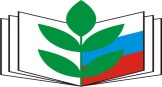 Профсоюз работников народного образования и науки РФКарельская республиканская организация Профсоюзаработников народного образования и науки РФРеспубликанский комитетПОСТАНОВЛЕНИЕ25 августа 2016 г.                    г. Петрозаводск                                      № 4-1О созыве XXVI Внеочередной отчетно-выборной Конференции Карельской республиканскойорганизации Профсоюза работниковнародного образования и науки РФ                 В связи с досрочным прекращением полномочий Председателя Карельской республиканской организации Профсоюза работников народного образования и науки РФ Т.В. Мешковой на основании ст. ст. 15, 33 п.п.4,5; 5,6,7 и общего Положения о территориальной организации ПрофсоюзаКАРЕЛЬСКИЙ РЕСПУБЛИКАНСКИЙ КОМИТЕТ ПРОФСОЮЗАПОСТАНОВЛЯЕТ:Созвать Внеочередную XXVI отчетно-выборную Конференцию Карельской республиканской организации Профсоюза работников народного образования и науки РФ 18 ноября 2016 года в г. Петрозаводск, Дзержинского, 3, Дом Профсоюзов, каб.27.Установить следующую норму представительства на XXVI Внеочередную отчетно-выборную Конференцию Карельской республиканской организации Профсоюза работников народного образования и науки РФ:- до 500 членов Профсоюза – 1 делегат;- от 501 до 1001членов Профсоюза – 2 делегата;- от 1001 до 2000 членов Профсоюза – 4 делегата;          - свыше 2000 членов Профсоюза – 5 делегатов.- для первичных профорганизаций с правами территориальных установить следующую норму представительства:- до 500 членов Профсоюза – 1 делегат;- от 501 до 1500 членов Профсоюза – 2 делегата;- от 1501 до 2000 членов Профсоюза – 4 делегата;- свыше 2000 членов Профсоюза – 5 делегатов.Предоставить право первичным организациям республиканских государственных образовательных учреждений избрать по одному делегату на XXVI Внеочередную отчетно-выборную Конференцию Карельской республиканской организации Профсоюза работников народного образования и науки РФ.Установить общую численность делегатов Внеочередной XXVI отчетно-выборной Конференции в количестве 41 человека (Приложение №1).Выборным коллегиальным профсоюзным органам первичных и местных организаций Профсоюза разрешить избрать делегатов на расширенных заседаниях рай(гор)комов и профкомов, профсоюзных собраниях.Председателям профорганизаций провести заседания расширенных профорганов по избранию делегатов на XXVI внеочередную Конференцию согласно установленной квоте до 15 октября 2016 года.По итогам заседаний профорганов направить в реском Профсоюза до 15 октября 2016 года заполненные Анкеты делегатов, Постановления об их избрании, предложения по кандидатуре Председателя Карельской республиканской организации Профсоюза на период до 23.12.2019 года (Анкеты и образцы Протоколов прилагаются).Вынести на рассмотрение Внеочередной XXVI отчетно-выборной Конференции Карельской республиканской организации Профсоюза следующие вопросы:- Отчет о работе Карельской республиканской организации Профсоюза за период с января 2015 года по ноябрь 2016 года и задачах на период по декабрь 2019 года;- Отчет о работе КРК Карельской республиканской организации Профсоюза работников народного образования и науки РФ;- Избрание Председателя Карельской республиканской организации Профсоюза работников народного образования и науки РФ;- Об отзыве из состава ЦС Профсоюза Председателя Карельской республиканской организации Профсоюза работников народного образования и науки РФ Т.В. Мешковой;- О делегировании в состав ЦС Профсоюза от Карельской республиканской организации Профсоюза работников народного образования и науки РФ (Ф.И.О.)Поручить Президиуму Карельской республиканской организации в срок до 01 ноября 2016 года подготовить и внести на утверждение республиканского комитета Профсоюза отчетный доклад «О работе Карельской республиканской организации Профсоюза работников народного образования и науки РФ за период с января 2015 года по ноябрь 2016 года и задачах на период до 23 декабря 2019 года.И. о. Председателя                                Е.Д. Макарова